Activité 1: En tandem décrire les deux images (ville et campagne) et dire pourquoi je préfère vivre en ville ou à la campagne. La campagne ou la ville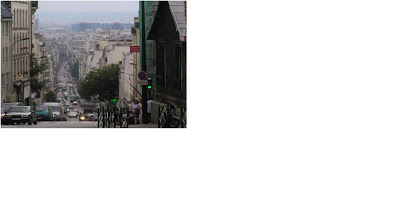 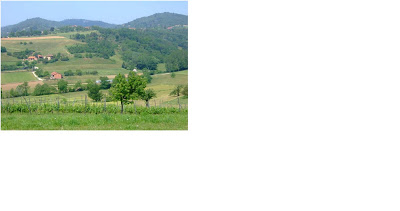  Activité 2: Regarder le clip de Bénabar: À la campagneA la campagne 
Y'a toujours un truc à faire 
Aller aux champignons 
Couper du bois, prendre l'air 
A la campagne 
On se fout des horaires 
Comme les maisons du même nom 
C'est secondaire 

A la campagne 
Y'a toujours un truc à voir 
Des sangliers, des hérissons 
Des vieux sur des tracteurs 
A la campagne 
Y'a des lieux pleins d'histoires 
Des châteaux tout cassés 
Et des arbres centenaires 

En France, 20% de la population habite en ville. Des jeunes Français disent s’ils préfèrent la ville ou la campagne. Lisez les différentes opinions, puis écrivez la vôtre. Idée de conversation pour un cours de FLE de niveau A2.Moi, j’adore les animaux mais je ne peux pas avoir un chien ou un chatdans l’appartement. La ville, c’est nul pour les animaux. J’aimerais bienhabiter dans un village, tout près de la nature. CamilleLa vie en ville est stressante et dangereuse. Il y a trop de monde etde circulation, c’est pénible. Ce n’est pas drôle, la ville! AnthonyJ’aime bien la ville parce que c’est animé et c’est intéressant, surtoutpour les jeunes. Il y a des activités organisées. À la campagne, il n’y arien d’organisé pour les jeunes. On s’ennuie. C’est mortel! LucienJe préfère la campagne parce que les maisons sont plus grandeset on peut avoir un jardin. On peut faire du vélo et jouer dehorsavec les copains. Pour ça, c’est plus sympa qu’en ville. ConstanceLa ville, c’est pratique pour faire les courses et pour sortir.On est près des magasins, des cinémas, de la piscine, etc. Àla campagne, c’est trop isolé, on est loin de tout. AurélienLa ville est trop polluée et trop bruyante. Il y a trop de voitures partout. Je préfère la campagne parce que l’air est pur et c’est plus calme. StéphanieDans un tableau à deux colonnes, listez les arguments pour la campagne et ceux pour la ville.